Disclosure Statement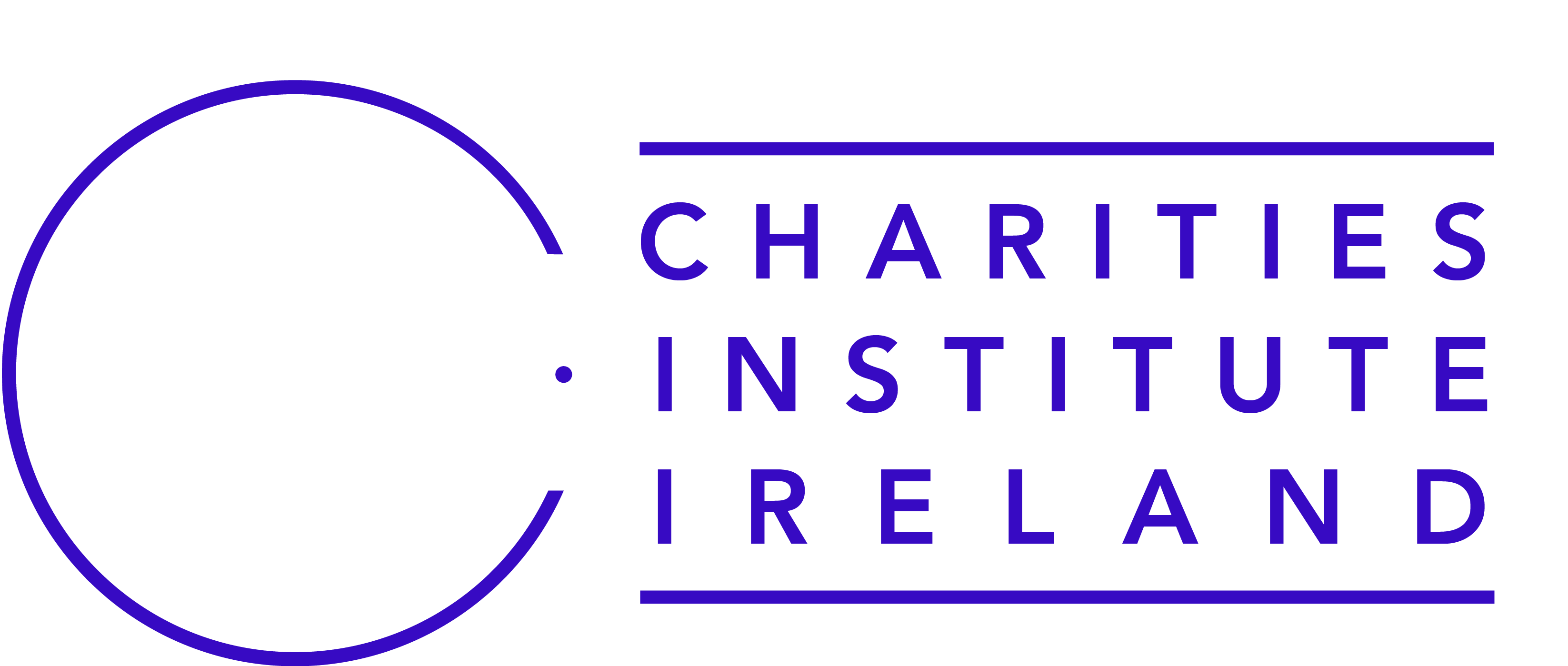 DisclosureCarrigoran House is open about whether those seeking donations on their behalf are volunteers, employees of the organisation or are third party agents.Anyone fundraising on behalf of Carrigoran House must ensure that prospective donors are aware of their status, i.e. volunteers, employees or third party agents.